Rysunek nr 5Szafka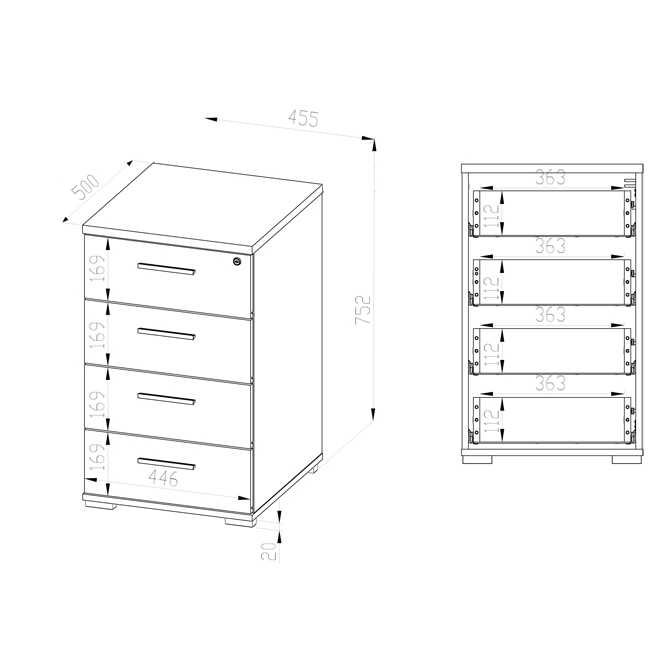 